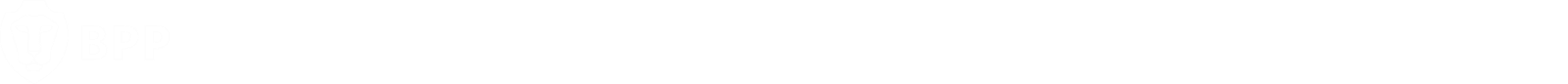 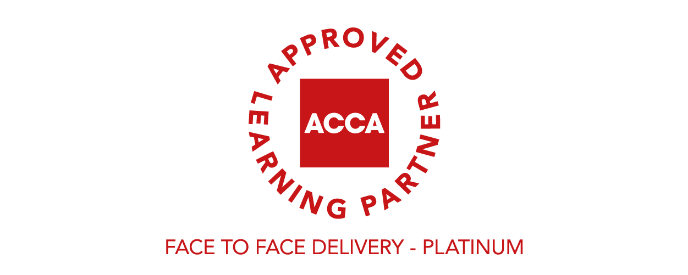 Foundations in Accountancy Online ClassroomJersey / December 2021ACCA Diploma in Financial and Management Accounting (RQF Level 2)ACCA Diploma in Financial and Management Accounting (RQF Level 2)ACCA Diploma in Financial and Management Accounting (RQF Level 2)ACCA Diploma in Financial and Management Accounting (RQF Level 2)ACCA Diploma in Financial and Management Accounting (RQF Level 2)ACCA Diploma in Financial and Management Accounting (RQF Level 2)ACCA Diploma in Financial and Management Accounting (RQF Level 2)ACCA Diploma in Financial and Management Accounting (RQF Level 2)ACCA Diploma in Financial and Management Accounting (RQF Level 2)ACCA Diploma in Financial and Management Accounting (RQF Level 2)PaperStart datesStart datesDuration in weeksDuration in weeksDuration in weeksDuration in weeksFee (excludes GST)FA119 Jul, 6 Sep or 15 Nov19 Jul, 6 Sep or 15 Nov4444£250.00MA119 Jul, 20 Sept or 22 Nov19 Jul, 20 Sept or 22 Nov3333£250.00ACCA Diploma in Financial and Management Accounting (RQF Level 3)ACCA Diploma in Financial and Management Accounting (RQF Level 3)ACCA Diploma in Financial and Management Accounting (RQF Level 3)ACCA Diploma in Financial and Management Accounting (RQF Level 3)ACCA Diploma in Financial and Management Accounting (RQF Level 3)ACCA Diploma in Financial and Management Accounting (RQF Level 3)ACCA Diploma in Financial and Management Accounting (RQF Level 3)ACCA Diploma in Financial and Management Accounting (RQF Level 3)ACCA Diploma in Financial and Management Accounting (RQF Level 3)ACCA Diploma in Financial and Management Accounting (RQF Level 3)PaperStart datesStart datesDuration in weeksDuration in weeksDuration in weeksDuration in weeksFee (excludes GST)FA25 Jul, 6 Sep or 15 Nov5 Jul, 6 Sep or 15 Nov5555£270.83MA219 Jul, 6 Sep or 1 Nov19 Jul, 6 Sep or 1 Nov6666£270.83Certified Accounting Technician
Choose 2 from 3 options to complete Certified Accounting Technician  Certified Accounting Technician
Choose 2 from 3 options to complete Certified Accounting Technician  Certified Accounting Technician
Choose 2 from 3 options to complete Certified Accounting Technician  Certified Accounting Technician
Choose 2 from 3 options to complete Certified Accounting Technician  Certified Accounting Technician
Choose 2 from 3 options to complete Certified Accounting Technician  Certified Accounting Technician
Choose 2 from 3 options to complete Certified Accounting Technician  Certified Accounting Technician
Choose 2 from 3 options to complete Certified Accounting Technician  Certified Accounting Technician
Choose 2 from 3 options to complete Certified Accounting Technician  Certified Accounting Technician
Choose 2 from 3 options to complete Certified Accounting Technician  Certified Accounting Technician
Choose 2 from 3 options to complete Certified Accounting Technician  PaperStart datesStart datesDuration in weeksDuration in weeksDuration in weeksDuration in weeksFee (excludes GST)FAU27 Sep27 Sep5555£291.67FTX6 Sep6 Sep8888£291.67FFM13 Sep13 Sep7777£291.67